РЕСПУБЛИКА ДАГЕСТАНМУНИЦИПАЛЬНОЕ БЮДЖЕТНОЕ ОБЩЕОБРАЗОВАТЕЛЬНОЕ УЧРЕЖДЕНИЕ «БУРГИМАКМАХИНСКАЯ СРЕДНЯЯ ОБЩЕОБРАЗОВАТЕЛЬНАЯ ШКОЛА»АКУШИНСКОГО РАЙОНАИнд:368291 с. Бургимакмахи ИНН0502004880  ОГРН 1020501263056 Тел:89285722299 Информационная справкаВо исполнение плана мероприятий по повышению уровня школьного благополучия в соответствии со Среднесрочной программой развития,в МБОУ «Бургимакмахинская СОШ» на период апрель-май проведены: 1. Родительские собрания с 1-11классы на тему «Буллинг в школе»2. Классные часы на тему «Буллинг среди подростков» в 5-9классах.3. Беседа  с учащимися школы 5-11классов с ст. инспектором ПДН майором полиции Гаджиевым М.А. на тему ответственности подростков перед законом за совершение противоправных действий в отношении другой личности.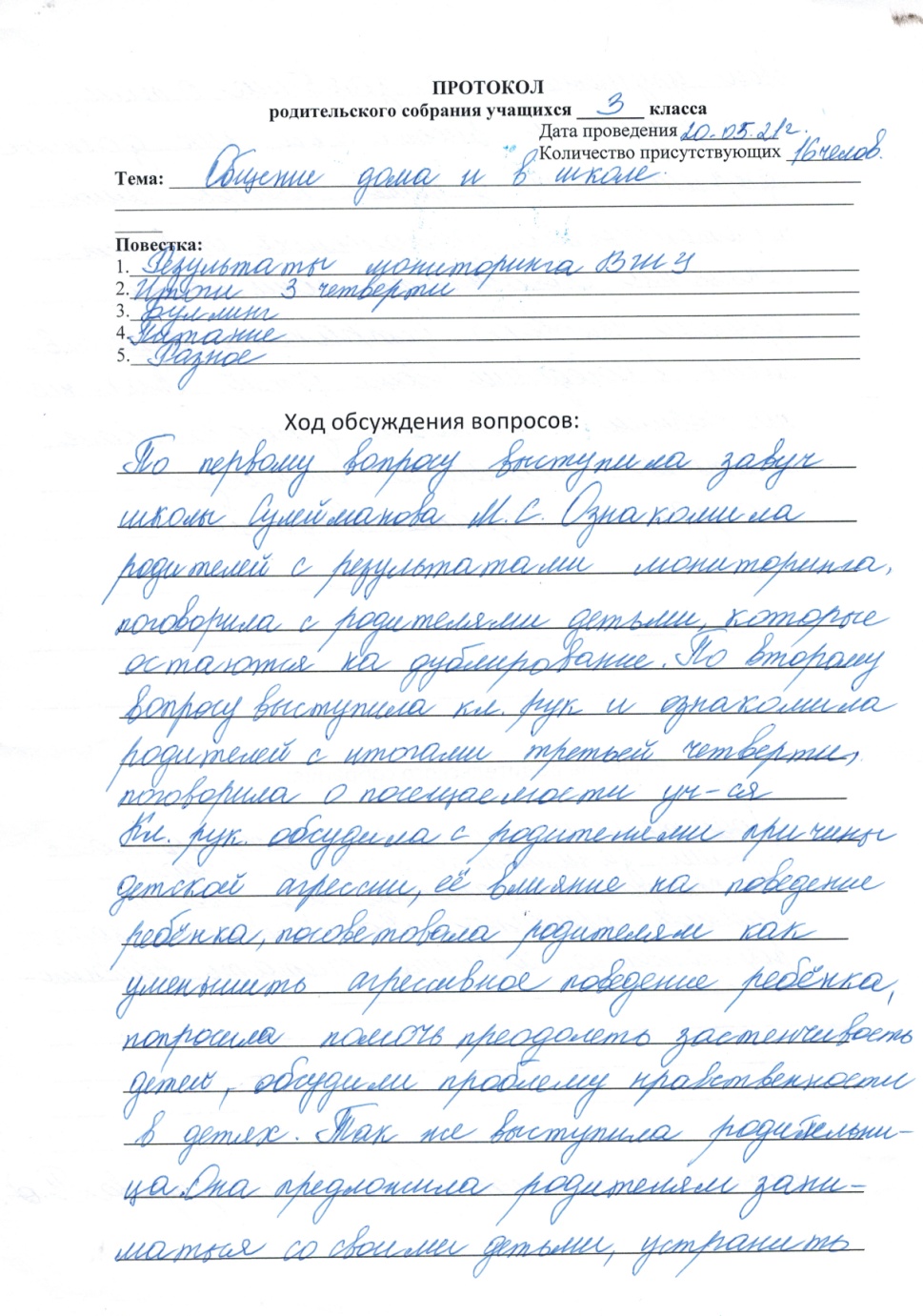 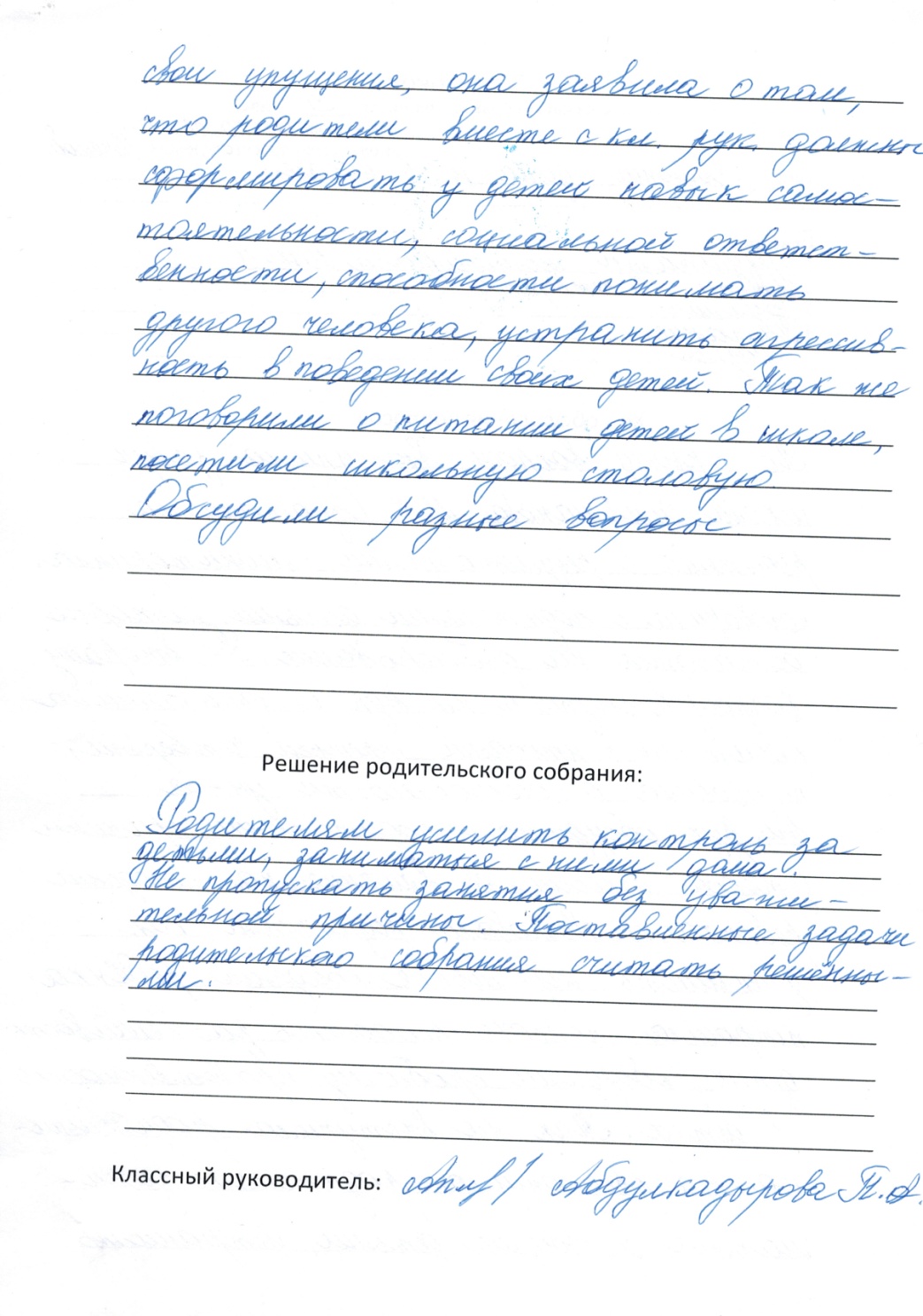 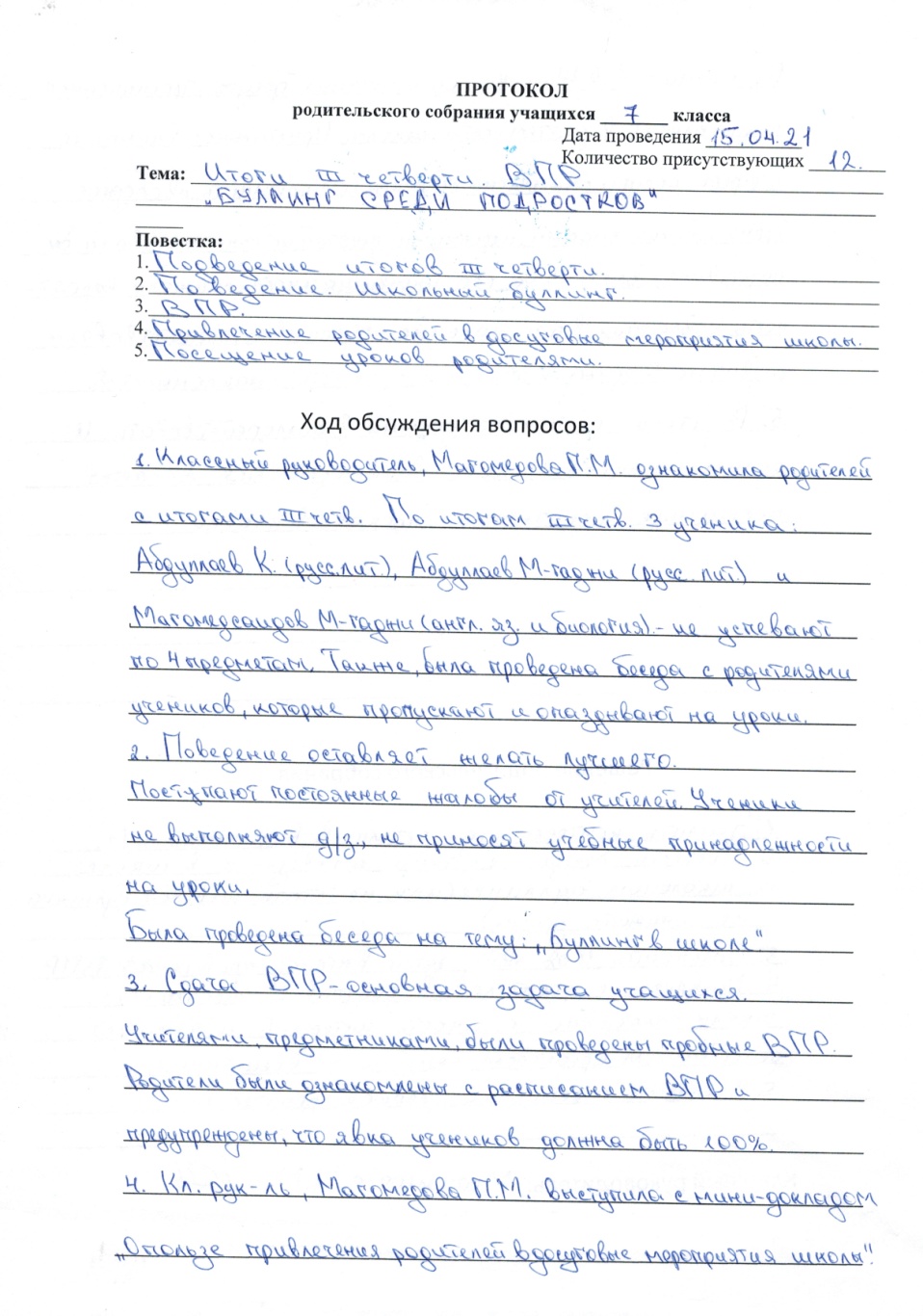 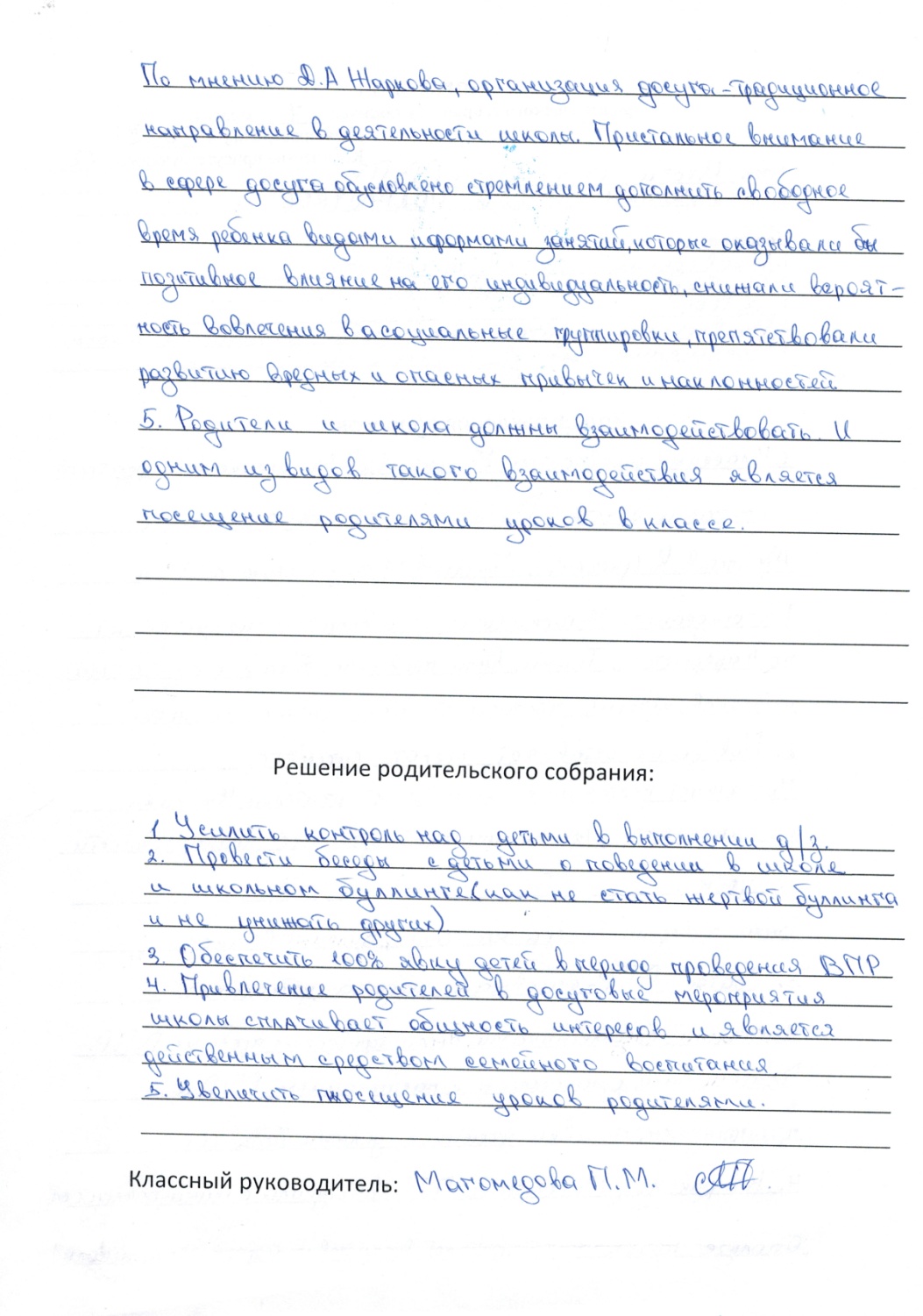 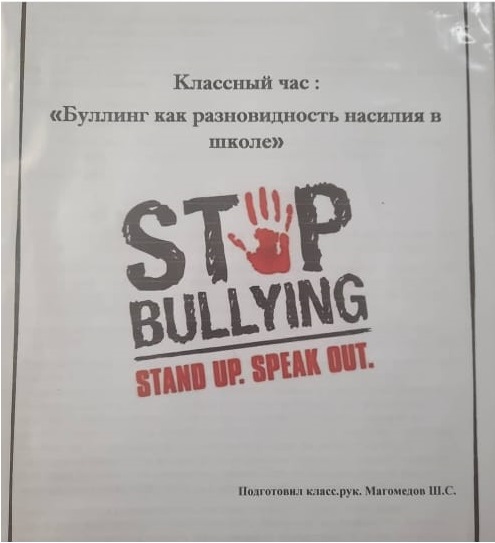 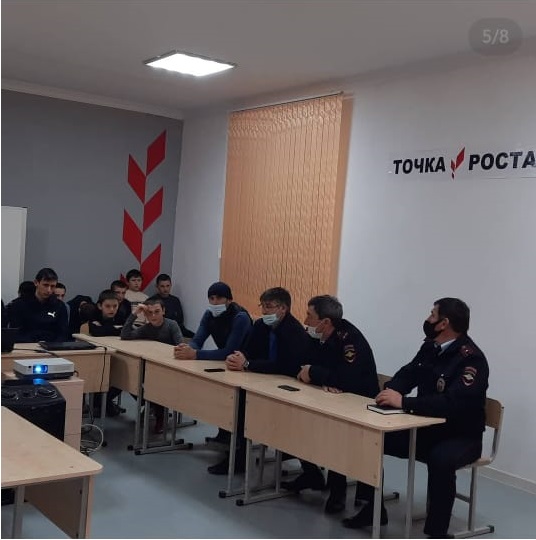 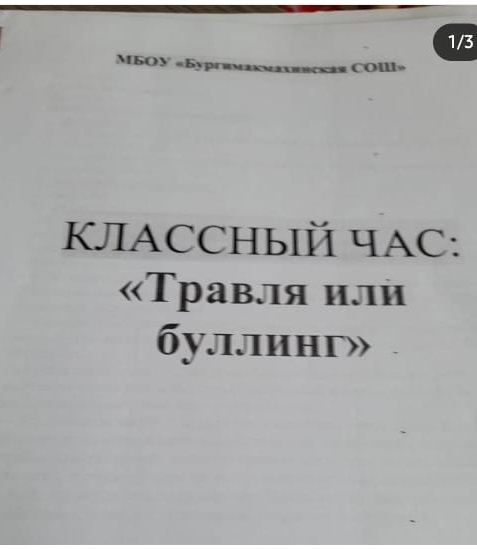 